                  3g Studieretningsprojekt
Afleveres senest: mandag d. 19. april 2021 kl. 15.30.Elev id: Elev: Elev id: Elev: Fag: 	Vejleder:Bioteknologi AJørn M. ClausenEmail: cl@aalborghus.dkDansk AEmne: Genetisk nedarvede sygdommeOpgaveformulering:  I dette projekt skal du udarbejde og vurdere en populærvidenskabelig artikel, rettet mod en selvvalgt målgruppe. Artiklen skal formidle viden om ny genteknologi og dennes anvendelse imod at forhindre genetisk nedarvede sygdomme, samt etiske overvejelser bag anvendelsen heraf.Dit projekt skal omfatte: • En kort karakteristik af din målgruppe og mediet du skriver til. • En populærvidenskabelig artikel på 3-4 sider, du selv udarbejder, som formidler den udvalgte viden om dit emne til målgruppen. • En bioteknologisk faglig uddybning af udvalgte dele af artiklens indhold. Din uddybning skal omfatte faglig viden om, hvornår og hvordan i den menneskelige forplantningscyklus, at det er muligt at anvende forskellige genteknologiske metoder til at forhindre genetiske sygdomme. Du skal herunder inkludere diagnostiske metoder. Hvilke sygdomme er det muligt at anvende teknikkerne på? Inddrag CRISPR-Cas9 i analysen og inddrag evt. andre af dig udvalgte teknikker.Overvej endelig, hvilke problemer, som din formidlende artikel løser for målgruppen.• En meta-del, hvor du gør rede for kommunikative virkemidler i artiklen, samt beskriver og begrunder din udvælgelse af indhold og formidlingsform i relation til målgruppen. • En diskussion i forlængelse heraf, af styrker og svagheder i denne type formidling.Din besvarelse skal have et omfang på 15-20 normalsider a 2400 enheder (inklusive mellemrum). Forside, indholdsfortegnelse, noter, litteraturliste, figurer, tabeller og lignende materialer medregnes ikke i omfanget. Eventuelle bilag betragtes ikke som en del af det skriftlige produkt, der indgår i den samlede bedømmelse.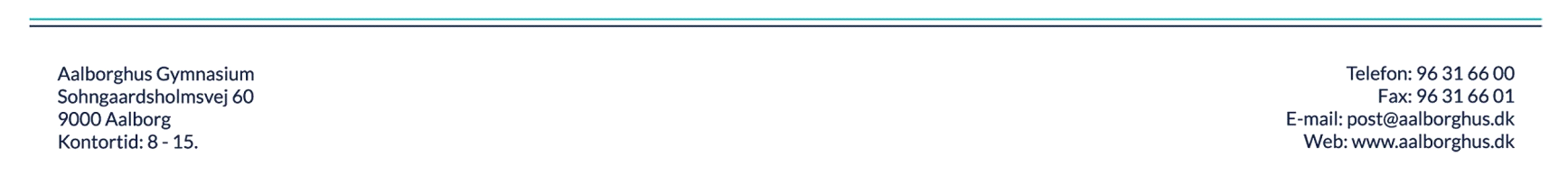 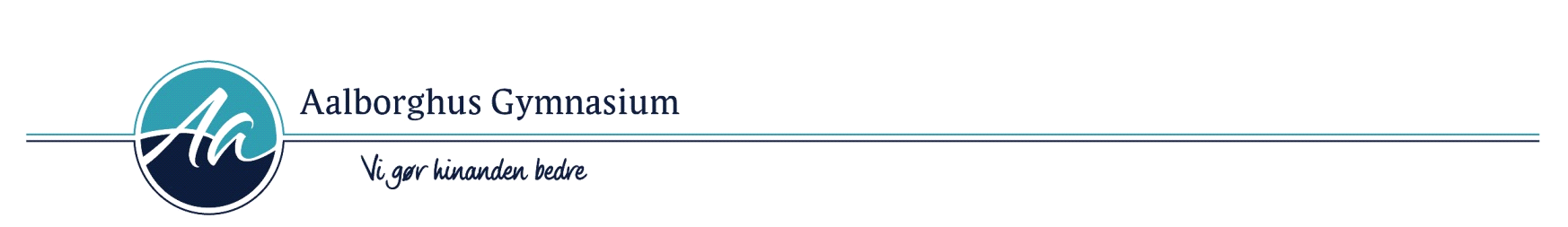 